ANNOUNCEMENTSMay 29 Memorial Day Observed – office closedMay 31 CLC Food with Friends 4:30 – 6:00             SJL Wednesday Worship at 7:00 p.m.June 04 CLC Worship 8:30 a.m. w/communion                      Recognition of our graduates DEADLINE FOR SIGNING UP FOR INSTALLATION DINNERJune 05 CLC Quilting 9:00 a.m.June 07 SJL Wednesday Worship at 7:00 p.m.June 09 CLC Men’s Brat Fry AND Women’s Bake Sale @                    Lakeside Your Help is Needed. Please use The sign-up sheet                    posted on the Bulletin Board  In the Narthex.     Remember: The Reverend Jennifer Sosinski will be officially installed as Pastor of the Kindred Lutheran Parish at a special service on Sunday, June 11, at 2:00 p.m. held at Calvary. There will be NO other service on that day. This will be a day of joy and celebration for both congregations.     A dinner will follow the Installation at NorthStar Lanes and Banquet Center located on the north side of Antigo at 400 Prosser Pl (just behind Pick n’ Save). The dinner will be sponsored by the Kindred Parish with no cost to those attending. A sign-up sheet is posted at each church. It is important that you sign-up ahead of time to attend the dinner. Pastor will be presented with her gift from the Kindred Parish at that time. There will representatives from the East Central Synod and other pastors from our conference churches attending the installation.  SJL – donations are still needed for our Birnamwood Polka DaysParking Lot Fund-raiser Booth held on June 16, 17, and 18.Reminder for Summer, St. John’s will only hold worship on Wednesday evenings at 7:00 p.m. Calvary will hold Sunday service at 8:30 a.m. CLC: HELP NEEDED! Our annual Brat Fry and Bake Sale is on June 9th at Lakeside Grocery and Pharmacy. Please show your support by signing up to help and/or donate items for the bake sale. If you have any questions, please see Bill Eschmann. Sign-up sheets are posted on the bulletin board in the narthex.Day of PentecostSJL: Wednesday, May 24, 2023CLC: Sunday, May 28, 2023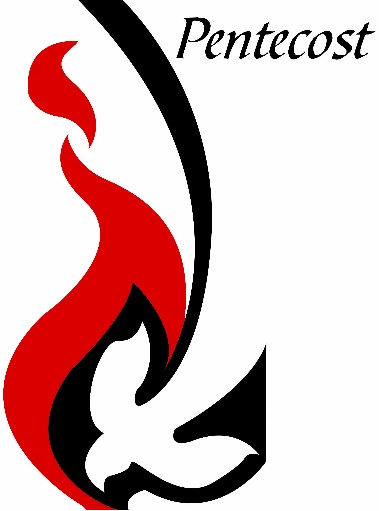 “Fifty days after Easter; we celebrate the Holy Spirit as God’s presence within and among us.”KINDRED LUTHERAN PARISHPastor Jennifer Sosinski – 715-219-5489Email:vicarjennifer@outlook.comSt. John’s Lutheran Wednesday Service (7:00 p.m.)W17680 Church Road – Birnamwood WI 54414Contact: Pastor Jennifer or Wayne Clark: 715-449-2341Email: stjohnlutheranchurch54414@gmail.comPianist: Barb NelsonCalvary Lutheran Church Sunday Service (8:30 a.m.)310 S. Superior St. – Antigo WI  54409Phone: 715-623-3102Email: calvary.antigo@gmail.comOrganist: Becky Rotzoll       Lector: Glen GildemeisterSong Leader: Peggy Benes     Day of Pentecost – May 28, 2023PreludeCall to Worship Welcome and announcementsGATHERINGConfession and Forgiveness                                    back cover of hymnalHymn: “Come, Thou Fount of Every Blessing”                            #807Greeting and Kyrie                                                                             p.147Hymn of Praise: “Glory to God in the Highest. . . “                             p.148The Prayer of the Day                               (in unison see Celebrate insert)WORDReadings as found in the Celebrate InsertFirst Reading: Acts 2:1-21R: The Word of the Lord     All: Thanks be to God.Responsive Reading: Psalm 104:24-34 Begin with refrain and repeat after the bold RSecond Reading: 1 Corinthians 12:3b-13R: The Word of the Lord.   All: Thanks be to God.Gospel Acclamation                                                                          p.151“Alleluia, Lord to who shall we go? You have the words of eternal life. Alleluia.”The Holy Gospel according to John 20:19-23All: Glory to you, O Lord.      The Reading Gospel of the Lord.  All: Praise to you, O Christ.			The Children’s Message The Sermon – Pastor Jennifer Hymn of the Day: “God of Tempest, God of Whirlwind”           #400The Apostles’ Creed (inside back cover of hymnal)The Prayers of Intercession (Celebrate Insert)L: Hear us, O God.   Response: Your mercy is great. The peace of the Lord be with you always. C: and also with you                                share the peace with one anotherThe Offering  CLC: Offertory Hymn: “All That We Have”        found in the blue folder  SJL: The DoxologyThe Offertory Prayer The Lord’s Prayer (in unison)                                                           p.154Please remain seated for the Blessing, Sending Hymn, and Dismissal.The BlessingSending Hymn: “Soon and Very Soon”                                       #439       (Candles are extinguished during last verse of hymn)The Dismissal    Response: Thanks be to God.  PostludeKindred Lutheran Parish Prayer List:V CLC: Cathy Roth, Phyllis Cook, Jan Young, Don Guse, Theresa DeBroux, Nancy Klemp, Jan Cunningham, Amy DeBroux.V SJL: Paula VanderGrinten, Brenda Zastrow, Tom Opper, Joel Creydt, Bob G., Eric DeHart, Kristi Corazalla, Ed Hilger, Danielle (Hegewald) Andrews, Andy Peterson.V Prayers for members & friends serving in the military:Greg, Tony, Joe, David, Kari, Isabel and Daniel.V We offer our Christian Sympathy to Ken Strassberg upon the unexpected death of his wife Shirley. Ken and Shirley recently join SJL. Please keep all the family and friends of Shirley in your prayers during this very difficult time. In the church year, the day of Pentecost is the culmination of the 50 days of the Easter celebration. After showing himself to the disciples and after having ascended, Jesus’ followers received the promised gift of the Holy Spirit. On the fiftieth day of Easter, our Lutheran worship is filled with festivity, color and movement as we both conclude the Easter celebration and welcome anew the gift of the Holy Spirit.                                                     – Living Lutheran 